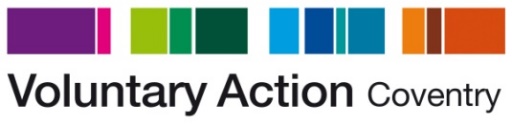 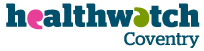 JOB DESCRIPTION Title:	Healthwatch Engagement and Outreach Co-ordinatorEmployed by:			Voluntary Action CoventryLocation:			Office/home based with significant time in community and health 				and care settingsReports to:			Engagement Lead OfficerSalary:	£28,000 pro rata, 7% employer pension contribution (NB the current funding agreement for the delivery of Healthwatch by VAC runs to 31 July 2023), however the function of local Healthwatch is ongoing)	Hours:	25 hours per week Work outside post holder’s normal working hours, evening and/or weekend work to support Healthwatch activity is required.CONTEXTHealthwatch Coventry is delivered by Voluntary Action Coventry a local Charity. Healthwatch Coventry is part of network of 151 local Healthwatch in England. Our mission is to champion the voices and interests of local people in health and social care services. We’re here to find out what matters to local people and make sure their views and experiences shape services by sharing these and working with those who run and plan services.  We also help people find the information they need about services in their area. The Healthwatch role is defined in legislation.PURPOSETo seek out the views of patients, service users and the public on matters relating to Health and Social Care in CoventryTo develop routes to enable local people to share their experiences and views of health and care servicesTo collect, record and analyse information from the public so that the voice of local people can be heard by the NHS and social careMAIN RESPONSIBILITIES To build links and relationships in local communities to enable Healthwatch to hear the experiences of many people including those who are least heardTo plan and deliver effective and creative involvement and outreach activities with individuals and groups, including actively engaging with communities that are seldom heardTo plan and carry out activities in/for the community (e.g. group discussions, events/meetings, stalls etc)Using social media channels as a route for making connections in the local community and understanding the experiences/issues of local peopleTo plan and co-ordinate time limited pieces of work (projects) aimed at gathering local peoples experience of NHS and care services and support and co-ordinate the activities of Healthwatch volunteers in pieces of workTo create and undertake surveys and other methods of collecting peoples’ stories and experiencesKeep abreast of good engagement practice and actively seek out innovative ways to capture and express people’s views/experiencesTo develop, write and present messages to ‘sell’ the role of Healthwatch to different individuals and groups so that they can identify the benefits of talking to us and wish to do soTo generate new members and followers of Healthwatch CoventryTo create social media content, website content and clear and accessible content for other formats such as newsletters, leaflets, posters, information sheets etcTo record information gathered from local people, keep records of activities in line with agreed Healthwatch recording systems/procedures and produce reports as neededTo collate,  and analyse information/data showing the experiences people have shared with us about NHS and social care servicesTo build relationships within NHS and care services to facilitate engagement workOTHER DUTIESTo provide cover for the Healthwatch information service responding to questions from the public as requiredTo support volunteer recruitment and involvementTo support Healthwatch communications and promotion work To provide analysis of external information relevant to the experiences of patients and the public in NHS and care services to inform Healthwatch workTo keep abreast of health and care policy developments and services, to ensure your knowledge base is up to date to inform your workGENERAL DUTIESTo be flexible and provide cover for other team members as required and carry out associated duties that may arise Abide by organisational policy, codes of conduct and practicesMaintain a thorough working knowledge of Healthwatch data protection and safeguarding processesKeep up to date with Healthwatch England information and guidanceTo enact the values of Healthwatch and Voluntary Action CoventryTo take responsibility for personal learning and developmentPERSON SPECIFICATIONHealthwatch Engagement and Outreach Co-ordinatorContra-indicatorsAny previous convictions which would render the person unsuitable to work with vulnerable people or enter premises where vulnerable people are being cared for. This post is exempt under Section 4 (2) of the Rehabilitation of Offenders Act, and the successful candidate will be DBS checked prior to taking up the post. CriteriaSpecificationEssential (E) orDesirable (D)ExperienceExperience of working with the public, patients or service usersEExperienceExperience of different community engagement approaches EExperienceExperience of relationship building EExperienceExperience of creating work or project plans, or working to outcomesEExperienceExperience in the use of social media EExperienceExperience of working with BAME communities or people from excluded or disadvantaged communitiesDExperienceA local connection with Coventry and Coventry communitiesDExperienceExperience of qualitative research methodsDExperienceExperience of analysis of information or data to turn it into something to be used in another way DSkillsAbility to build and maintain good relationships and relate to a wide range of people ESkillsActive listening skills ESkillsWritten communication skills: writing in plain English to produce different types of documents ESkillsAbility to design and create surveys aimed at local peopleESkillsAbility to prioritise and plan work – enabling you to co-ordinate input from different people within set timeframes ESkillsAbility to think analytically and critically and look below the surfaceESkillsInformation analysis skills – being able to turn data and narrative into understandable informationEKnowledgeUnderstanding and use of community engagement and participation principles and techniquesEKnowledgeGood understanding of the needs and challenges faced by diverse and excluded communitiesEKnowledgeIT skills including: experience of Microsoft Office, Excel, Outlook, Excel, Social MediaEKnowledgeKnowledge of local Coventry communities and its geographyDBehavioursCommitment to Voluntary Action/Healthwatch values, policies and procedures including all policies related to volunteers/volunteeringEBehavioursBe able to work effectively both independently and within a small team with minimum supervisionEBehavioursCommitment to develop own learningEBehavioursCommitment to work flexibly to meet the needs of VAC and Healthwatch Coventry, including evening or weekend work as necessary and plannedEBehavioursFull driving license and use of a car to travel to undertake Healthwatch work in different locations as needed and to transport Healthwatch equipment etcE